Accueil de Loisirs de Beaugency 	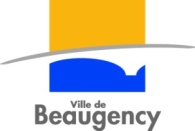 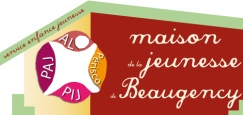 	« Vacances De Noel 2018 »  Du mardi 02 janvier au vendredi 05 janvier 2018Les inscriptions auront lieuDu lundi 27 novembre au vendredi 01 décembre 2017Accéder aux inscriptions :Portail familleSite internet de la ville de BeaugencyMaison de la JeunesseRetour des inscriptions :Maison de la JeunessePar mail   inscription.clsh@ville-beaugency.frPar fax : 02.38.46.98.18Plus aucunes inscriptions ne seront prises par téléphone.Nouveaux dossiers 2018 : Vous munir du carnet de santé de votre enfant, de son assurance,  n° de C.A.F., ou MSA, avis d’imposition 2016.Maison de la Jeunesse27 rue de la fontaine aux clercs 45190 Beaugency.02.38.44.01.46.